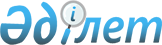 Зеренді аудандық мәслихаттың 2011 жылғы 12 желтоқсандағы № 45-304 "Зеренді ауданының 2012-2014 жылдарға арналған бюджеті туралы" шешіміне өзгерістер  енгізу туралы
					
			Күшін жойған
			
			
		
					Ақмола облысы Зеренді аудандық мәслихатының 2012 жылғы 28 қыркүйектегі № 8-54 шешімі. Ақмола облысының Әділет департаментінде 2012 жылғы 8 қазанда № 3455 тіркелді. Қолданылу мерзімінің аяқталуына байланысты күші жойылды - (Ақмола облысы Зеренді аудандық мәслихатының 2013 жылғы 2 мамырдағы № 103 хатымен)      Ескерту. Қолданылу мерзімінің аяқталуына байланысты күші жойылды - (Ақмола облысы Зеренді аудандық мәслихатының 02.05.2013 № 103 хатымен).      РҚАО ескертпесі:

      Мәтінде авторлық орфография және пунктуация сақталған.

      Қазақстан Республикасының 2008 жылғы 4 желтоқсандағы Бюджет кодексінің 109 бабының 1 мен 5 тармақтарына, Қазақстан Республикасының 2001 жылғы 23 қаңтардағы «Қазақстан Республикасындағы жергілікті мемлекеттік басқару және өзін-өзі басқару туралы» Заңының 6 бабына сәйкес, Зеренді аудандық мәслихаты ШЕШІМ ЕТТІ:



      1. Зеренді аудандық мәслихаттың «Зеренді ауданының 2012-2014 жылдарға арналған бюджеті туралы» 2011 жылғы 12 желтоқсандағы № 45-304 (Нормативтік құқықтық актілерді мемлекеттік тіркеу тізілімінде № 1-14-170 тіркелген, 2012 жылғы 5 қаңтарда «Зеренді» газетінде жарияланған) шешіміне келесі өзгерістер енгізілсін:



      1 тармақ жаңа редакцияда баяндалсын:



      «1. Зеренді ауданының 2012-2014 жылдарға арналған бюджеті 1, 2 және 3 қосымшаларына сәйкес, соның ішінде 2012 жылға келесі көлемдерде  бекітілсін:



      1) кірістер - 3 515 156,6 мың теңге, оның ішінде:



      салықтық түсімдер бойынша – 1 531 890,0 мың теңге;



      салықтық емес түсімдер бойынша – 38 721,3 мың теңге;



      негізгі капиталды сатудан түскен түсімдер – 37 425,0 мың теңге;



      трансферттер түсімдері бойынша – 1 907 120,3 мың теңге;



      2) шығындар – 3 576 052,2 мың теңге;



      3) таза бюджеттік  несиелеу – 42 815,5 мың теңге, оның ішінде:



      бюджеттік несиелер – 46 502,5 мың теңге;



      бюджеттік несиелерді өтеу – 3 687,0 мың теңге;



      4) қаржылық активтерімен жасалатын операциялар бойынша сальдо –  10 088,0 мың теңге, оның ішінде:



      қаржы активтерiн сатып алу – 31 500,0 мың теңге;



      мемлекеттің қаржы активтерін сатудан түсетін түсімдер – 21 412,0 мың теңге;



      5) бюджет тапшылығы (профицит) – - 113 799,1 мың теңге;



      6) бюджет тапшылығын қаржыландыру (профицитті пайдалану) – 113 799,1 мың теңге, оның ішінде:



      қарыздардың түсімі- 46 113,0 мың теңге;



      қарыздарды өтеу- 3 687,0 мың теңге;



      бюджет қаражатының пайдаланылатын қалдықтары- 71 373,1 мың теңге.»;



      6 тармақ жаңа редакцияда баяндалсын:



      «6. 2012 жылға арналған ауданның жергiлiктi атқарушы органының резервi 31 000,0 мың теңге сомасында бекiтiлсiн.»;



      көрсетілген шешімнің 1, 4, 5, 7 қосымшалары осы шешімнің 1, 2, 3, 4 қосымшаларына сәйкес жаңа редакцияда баяндалсын.



      2. Осы шешім Ақмола облысының Әділет департаментінде мемлекеттік тіркелген күннен бастап күшіне енеді және 2012 жылдың 1 қаңтарынан бастап қолданысқа енгізіледі.      Сессия төрағасы                            Л.Сантас      Аудандық мәслихаттың хатшысы               Қ.Ауғалиев      «КЕЛІСІЛДІ»      Зеренді ауданының әкімі                    Е.Маржықпаев      Зеренді ауданының «Экономика

      және қаржы бөлімі» мемлекеттік

      мекемесінің бастығы                        Б.Әбутәліпов

Зеренді аудандық мәслихатының  

2012 жылғы   28 қыркүйектегі № 8-54

шешіміне 1 қосымша      

Зеренді аудандық мәслихатының       

2011 жылғы 12 желтоқсандағы № 45-304   

Зеренді ауданының 2012-2014 жылдарға арналған

бюджеті туралы” шешіміне 1 қосымша      

2012 жылғы аудандық бюджет

Зеренді аудандық мәслихатының  

2012 жылғы 28 қыркүйектегі № 8-54

шешіміне  2 қосымша      

Зеренді аудандық мәслихатының   

2011 жылғы 12 желтоқсандағы № 45-304

"Зеренді ауданының 2012-2014 жылдарға

арналған бюджеті туралы”     

шешіміне 4 қосымша        

2012 жылға арналған республикалық бюджеттен берілетін нысаналы трансферттер мен бюджеттік несиелер

Зеренді аудандық мәслихатының  

2012 жылғы 28 қыркүйектегі № 8-54

шешіміне 3 қосымша       

Зеренді аудандық мәслихатының   

2011 жылғы 12 желтоқсандағы № 45-304

"Зеренді ауданының 2012-2014 жылдарға

арналған бюджеті туралы”     

шешіміне 5 қосымша         

2012 жылға арналған облыстық бюджетiнен берілетін нысаналы трансферттер

Зеренді аудандық мәслихатының

2012 жылғы 28 қыркүйектегі № 8-54

шешіміне 4 қосымша

Зеренді аудандық мәслихатының

2011 жылғы 12 желтоқсандағы № 45-304

"Зеренді ауданының 2012-2014 жылдарға

арналған бюджеті туралы”

шешіміне 7 қосымша 

2012 жылға кент ауыл (село), ауылдық (селолық) округтердің бюджеттік бағдарламалары
					© 2012. Қазақстан Республикасы Әділет министрлігінің «Қазақстан Республикасының Заңнама және құқықтық ақпарат институты» ШЖҚ РМК
				СанатыСанатыСанатыСанатыСуммаСыныбыСыныбыСыныбыСуммаІшкі сыныбыІшкі сыныбыСуммаАтауыСумма12345І. Түсімдер3515156,61Салықтық түсімдер1531890,001Табыс салығы18519,02Жеке табыс салығы18519,003Әлеуметтiк салық539578,01Әлеуметтік салық539578,004Меншiкке салынатын салықтар910496,01Мүлiкке салынатын салықтар835800,03Жер салығы13636,04Көлiк құралдарына салынатын салық55930,05Бірыңғай жер салығы5130,005Тауарларға, жұмыстарға және қызметтерге салынатын iшкi салықтар58301,02Акциздер30848,03Табиғи және басқа да ресурстарды пайдаланғаны үшiн түсетiн түсiмдер20092,04Кәсiпкерлiк және кәсiби қызметтi жүргiзген үшiн алынатын алымдар7099,05Ойын бизнесіне салық262,008Заңдық мәнді іс-әрекеттерді жасағаны және (немесе) оған уәкілеттігі бар мемлекеттік органдар немесе лауазымды адамдар құжаттар бергені үшін алынатын міндетті төлемдер4996,01Мемлекеттік баж4996,02Салықтық емес түсiмдер38721,301Мемлекеттік меншіктен түсетін кірістер6293,15Мемлекет меншігіндегі мүлікті жалға беруден түсетін кірістер6288,07Мемлекеттік бюджеттен берілген несиелер  бойынша сыйақылар5,104Мемлекеттік бюджеттен қаржыландырылатын, сондай-ақ Қазақстан Республикасы Ұлттық Банкінің бюджетінен (шығыстар сметасынан) ұсталатын және қаржыландырылатын мемлекеттік мекемелер салатын айыппұлдар, өсімпұлдар, санкциялар, өндіріп алулар6319,01Мұнай секторы ұйымдарынан түсетін түсімдерді қоспағанда, мемлекеттік бюджеттен қаржыландырылатын, сондай-ақ Қазақстан Республикасы Ұлттық Банкінің бюджетінен (шығыстар сметасынан) ұсталатын және қаржыландырылатын мемлекеттік мекемелер салатын айыппұлдар, өсімпұлдар, санкциялар, өндіріп алулар6319,006Басқа да салықтық емес түсiмдер26109,21Басқа да салықтық емес түсiмдер26109,23Негізгі капиталды сатудан түсетін түсімдер37425,003Жердi және материалдық емес активтердi сату37425,01Жерді сату37425,04Трансферттердің түсімдері1907120,302Мемлекеттiк басқарудың жоғары тұрған органдарынан түсетiн трансферттер1907120,32Облыстық бюджеттен түсетiн трансферттер1907120,3Функционалдық топФункционалдық топФункционалдық топФункционалдық топСомаБюджеттік бағдарламалардың әкімшісіБюджеттік бағдарламалардың әкімшісіБюджеттік бағдарламалардың әкімшісіСомаБағдарламаБағдарламаСомаАтауыСома12345II. Шығындар3576052,201Жалпы сипаттағы мемлекеттiк қызметтер288414,0112Аудан (облыстық маңызы бар қала) мәслихатының аппараты14137,0001Аудан (облыстық маңызы бар қала) мәслихатының қызметін қамтамасыз ету жөніндегі қызметтер13737,0003Мемлекеттік органның күрделі шығыстары400,0122Аудан (облыстық маңызы бар қала) әкімінің аппараты81661,0001Аудан (облыстық маңызы бар қала) әкімінің қызметін қамтамасыз ету жөніндегі қызметтер67141,0002Ақпараттық жүйелер құру2743,0003Мемлекеттік органның күрделі шығыстары11777,0123Қаладағы аудан, аудандық маңызы бар қала, кент, ауыл (село), ауылдық (селолық) округ әкімінің аппараты167774,0001Қаладағы аудан, аудандық маңызы бар қаланың, кент, ауыл (село), ауылдық (селолық) округ әкімінің қызметін қамтамасыз ету жөніндегі қызметтер167154,0022Мемлекеттік органның күрделі шығыстары620,0459Ауданның (облыстық маңызы бар қаланың) экономика және қаржы бөлімі24842,0001Ауданның (облыстық маңызы бар қаланың) экономикалық саясатын қалыптастыру мен дамыту, мемлекеттік жоспарлау,  бюджеттік атқару және коммуналдық меншігін басқару саласындағы мемлекеттік саясатты іске асыру жөніндегі қызметтер22997,0003Салық салу мақсатында мүлікті бағалауды жүргізу825,0004Біржолғы талондарды беру жөніндегі жұмысты ұйымдастыру және біржолғы талондарды сатудан түскен сомаларды толық алынуын қамтамасыз ету390,0010Жекешелендіру, коммуналдық меншікті басқару, жекешелендіруден кейінгі қызмет және осыған байланысты дауларды реттеу500,0015Мемлекеттік органның күрделі шығыстары130,002Қорғаныс1946,0122Аудан (облыстық маңызы бар қала) әкімінің аппараты1946,0005Жалпыға бірдей әскери міндетті атқару шеңберіндегі іс-шаралар1946,003Қоғамдық тәртіп, қауіпсіздік, құқықтық, сот, қылмыстық-атқару қызметі150,0458Ауданның (облыстық маңызы бар қаланың) тұрғын үй-коммуналдық шаруашылығы, жолаушылар көлігі және автомобиль жолдары бөлімі150,0021Елдi мекендерде жол қозғалысы қауiпсiздiгін қамтамасыз ету150,004Бiлiм беру2465415,8123Қаладағы аудан, аудандық маңызы бар қала, кент, ауыл (село), ауылдық (селолық) округ әкімінің аппараты2312,0005Ауылдық (селолық) жерлерде балаларды мектепке дейін тегін алып баруды және кері алып келуді ұйымдастыру2312,0464Ауданның (облыстық маңызы бар қаланың) білім беру бөлімі2243281,6001Жергілікті деңгейде білім беру саласындағы мемлекеттік саясатты іске асыру жөніндегі қызметтер8448,0003Жалпы білім беру1947260,7004Ауданның (облыстық маңызы бар қаланың) мемлекеттік білім беру мекемелерінде білім беру жүйесін ақпараттандыру5392,0005Ауданның (облыстық маңызы бар қаланың) мемлекеттік білім беру мекемелер үшін оқулықтар мен оқу-әдiстемелiк кешендерді сатып алу және жеткізу13473,0006Балаларға қосымша білім беру47051,2007Аудандық (қалалық) ауқымдағы мектеп олимпиадаларын және мектептен тыс іс-шараларды өткiзу160,0009Мектепке дейінгі тәрбиелеу мен оқытуды қамтамасыз ету128816,0015Республикалық бюджеттен берілетін трансферттер есебінен жетім баланы (жетім балаларды) және ата-аналарының қамқорынсыз қалған баланы (балаларды) күтіп-ұстауға асыраушыларына ай сайынғы ақшалай қаражат төлемдері16357,0020Республикалық бюджеттен берілетін трансферттер есебінен үйде оқытылатын мүгедек балаларды жабдықпен, бағдарламалық қамтыммен қамтамасыз ету3100,0021Республикалық бюджеттен берілетін нысаналы трансферттер есебінен жалпы үлгідегі, арнайы (түзету), дарынды балалар үшін мамандандырылған, жетім балалар мен ата-аналарының қамқорынсыз қалған балалар үшін балабақшалар, шағын орталықтар, мектеп интернаттары, кәмелеттік жасқа толмағандарды бейімдеу орталықтары тәрбиешілеріне біліктілік санаты үшін қосымша ақының мөлшерін ұлғайту480,0040Мектепке дейінгі білім беру ұйымдарында мемлекеттік білім беру тапсырысын іске асыру39686,7063Республикалық бюджеттен берілетін трансферттер есебінен «Назарбаев Зияткерлік мектептері» ДБҰ-ның оқу бағдарламалары бойынша біліктілікті арттырудан өткен мұғалімдерге еңбекақыны арттыру1785,0064Бастауыш, негізгі орта, жалпыға бірдей орта білім беру ұйымдарының (дарынды балаларға арналған мамандандырылған (жалпы үлгідегі, арнайы (түзету); жетім балаларға және ата-анасының қамқорлығынсыз қалған балаларға арналған ұйымдар): мектептердің, мектеп-интернаттарының мұғалімдеріне біліктілік санаты үшін қосымша ақы мөлшерін республикалық бюджеттен берілетін трансферттер есебінен ұлғайту29442,0067Ведомстволық бағыныстағы мемлекеттік мекемелерінің және ұйымдарының күрделі шығыстары1830,0467Ауданның (облыстық маңызы бар қаланың) құрылыс бөлімі219822,2037Білім беру объектілерін салу және реконструкциялау219822,206Әлеуметтiк көмек және әлеуметтiк қамтамасыз ету119330,2451Ауданның (облыстық маңызы бар қаланың) жұмыспен қамту және әлеуметтік бағдарламалар бөлімі119330,2001Жергілікті деңгейде жұмыспен қамтуды қамтамасыз ету және халық үшін әлеуметтік бағдарламаларды іске асыру саласындағы мемлекеттік саясатты іске асыру жөніндегі қызметтер20707,0002Жұмыспен қамту бағдарламасы25743,0005Мемлекеттік атаулы әлеуметтік көмек1420,0006Тұрғын үй көмегін көрсету1272,0007Жергілікті өкілетті органдардың шешімі бойынша мұқтаж азаматтардың жекелеген топтарына әлеуметтік көмек15365,2010Үйден тәрбиеленіп оқытылатын мүгедек балаларды материалдық қамтамасыз ету1307,0011Жәрдемақыларды және басқа да әлеуметтік төлемдерді есептеу, төлеу мен жеткізу бойынша қызметтерге ақы төлеу409,0014Мұқтаж азаматтарға үйде әлеуметтiк көмек көрсету22244,001618 жасқа дейінгі балаларға мемлекеттік жәрдемақылар10944,0017Мүгедектерді оңалту жеке бағдарламасына сәйкес, мұқтаж мүгедектерді міндетті гигиеналық құралдарымен қамтамасыз ету және ымдау тілі мамандарының жеке көмекшілердің қызмет көрсетуін ұсыну6015,0021Мемлекеттік органның күрделі шығыстары131,0023Жұмыспен қамту орталықтарының қызметін қамтамасыз ету13773,007Тұрғын үй-коммуналдық шаруашылық352959,6123Қаладағы аудан, аудандық маңызы бар қала, кент, ауыл (село), ауылдық (селолық) округ әкімінің аппараты27908,0008Елді мекендердің көшелерін жарықтандыру21626,0009Елді мекендердің санитариясын қамтамасыз ету1250,0011Елді мекендерді абаттандыру мен көгалдандыру800,0014Елді мекендерді сумен жабдықтауды ұйымдастыру4232,0458Ауданның (облыстық маңызы бар қаланың) тұрғын үй-коммуналдық шаруашылығы, жолаушылар көлігі және автомобиль жолдары бөлімі94918,0004Азаматтардың жекелеген санаттарын тұрғын үймен қамтамасыз ету1350,0012Сумен жабдықтау және су қайтарғыш жүйесінің жұмыс істеуі30690,0015Елдi мекендердегі көшелердi жарықтандыру4000,0018Елдi мекендердi абаттандыру және көгалдандыру25350,0026Ауданның (облыстық маңызы бар қаланың) коммуналдық меншігіндегі жылу жүйелерін қолдануды ұйымдастыру33528,0464Ауданның (облыстық маңызы бар қаланың) білім беру бөлімі22470,0026Жұмыспен қамту-2020 бағдарламасы бойынша ауылдық елді мекендерді дамыту шеңберінде объектілерді жөндеу22470,0467Ауданның (облыстық маңызы бар қаланың) құрылыс бөлімі207663,6003Мемлекеттік коммуналдық тұрғын үй қорының тұрғын үй жобалау, құрылысы және (немесе) сатып алу100760,0004Инженерлік коммуникациялық  инфрақұрылымды жобалау, дамыту, жайластыру және (немесе) сатып алу35027,0006Сумен жабдықтау және су қайтарғыш жүйесін дамыту71876,608Мәдениет, спорт, туризм және ақпараттық кеңістiк154275,0455Ауданның (облыстық маңызы бар қаланың) мәдениет және тілдерді дамыту бөлімі126242,0001Жергілікті деңгейде тілдерді және мәдениетті дамыту саласындағы мемлекеттік саясатты іске асыру жөніндегі қызметтер5982,0003Мәдени-демалыс жұмысын қолдау87208,0006Аудандық (қалалық) кiтапханалардың жұмыс iстеуi23926,0007Мемлекеттік тілді және Қазақстан халықтарының  басқа да тілдерін дамыту5387,0010Мемлекеттік органның күрделі шығыстары100,0032Ведомстволық бағыныстағы мемлекеттік мекемелерінің және ұйымдарының күрделі шығыстары3639,0456Ауданның (облыстық маңызы бар қаланың) ішкі саясат бөлімі14293,0001Жергілікті деңгейде ақпарат, мемлекеттілікті нығайту және азаматтардың әлеуметтік сенімділігін қалыптастыру саласында мемлекеттік саясатты іске асыру жөніндегі қызметтер6693,0002Газеттер мен журналдар арқылы мемлекеттік ақпараттық саясат жүргізу жөніндегі қызметтер6600,0003Жастар саясаты саласындағы іс-шараларды iске асыру1000,0465Ауданның (облыстық маңызы бар қаланың) Дене шынықтыру және спорт бөлімі13740,0001Жергілікті деңгейде  дене шынықтыру және спорт саласындағы мемлекеттік саясатты іске асыру жөніндегі қызметтер6820,0006Аудандық (облыстық маңызы бар қалалық)  деңгейде спорттық жарыстар өткiзу3616,0007Әртүрлi спорт түрлерi бойынша ауданның (облыстық маңызы бар қаланың) құрама командаларының мүшелерiн дайындау және олардың облыстық спорт жарыстарына қатысуы3304,010Ауыл, су, орман, балық шаруашылығы, ерекше қорғалатын табиғи аумақтар, қоршаған ортаны және жануарлар дүниесін қорғау, жер қатынастары50344,0459Ауданның (облыстық маңызы бар қаланың) экономика және қаржы бөлімі7624,0099Мамандарды әлеуметтік қолдау шараларды іске асыру7624,0473Ауданның (облыстық маңызы бар қаланың) ветеринария бөлімі27807,0001Жергілікті деңгейде ветеринария  саласындағы мемлекеттік саясатты іске асыру жөніндегі қызметтер7716,0007Қаңғыбас иттер мен мысықтарды аулауды және жоюды ұйымдастыру2073,0010Ауыл шаруашылығы жануарларын бірдейлендіру жөніндегі іс-шараларды жүргізу734,0011Эпизоотияға қарсы іс-шаралар жүргізу17284,0477Ауданның (облыстық маңызы бар қаланың) ауыл шаруашылығы мен жер қатынастары бөлімі14913,0001Жергілікті деңгейде ауыл шаруашылығы және жер қатынастары саласындағы мемлекеттік саясатты іске асыру жөніндегі қызметтер14583,0010Жердi аймақтарға бөлу жөнiндегi жұмыстарды ұйымдастыру330,011Өнеркәсіп, сәулет, қала құрылысы және құрылыс қызметі14283,0467Ауданның (облыстық маңызы бар қаланың) құрылыс бөлімі7557,0001Жергілікті деңгейде құрылыс саласындағы мемлекеттік саясатты іске асыру жөніндегі қызметтер7357,0017Мемлекеттік органның күрделі шығыстары200,0468Ауданның (облыстық маңызы бар қаланың) сәулет және қала құрылысы бөлімі6726,0001Жергілікті деңгейде сәулет және қала құрылысы саласындағы мемлекеттік саясатты іске асыру жөніндегі қызметтер6726,012Көлiк және коммуникация20007,0123Қаладағы аудан, аудандық маңызы бар қала, кент, ауыл (село), ауылдық (селолық) округ әкімінің аппараты9704,0013Аудандық маңызы бар қалаларда, кенттерде, ауылдарда (селоларда), ауылдық (селолық) округтерде автомобиль жолдарының жұмыс істеуін қамтамасыз ету9704,0458Ауданның (облыстық маңызы бар қаланың) тұрғын үй-коммуналдық шаруашылығы, жолаушылар көлігі және автомобиль жолдары бөлімі10303,0023Автомобиль жолдарының жұмыс істеуін қамтамасыз ету9279,0024Кентiшiлiк (қалаiшiлiк), қала маңындағы ауданiшiлiк қоғамдық жолаушылар тасымалдарын ұйымдастыру1024,013Басқалар50187,0458Ауданның (облыстық маңызы бар қаланың) тұрғын үй-коммуналдық шаруашылығы, жолаушылар көлігі және автомобиль жолдары бөлімі12945,0001Жергілікті деңгейде тұрғын үй-коммуналдық шаруашылығы, жолаушылар көлігі және автомобиль жолдары саласындағы мемлекеттік саясатты іске асыру жөніндегі қызметтер7624,0040Республикалық бюджеттен нысаналы трансферттер есебінен «Өңірлерді дамыту» Бағдарламасы шеңберінде өңірлерді экономикалық дамытуға жәрдемдесу бойынша шараларды іске асыру5321,0459Ауданның (облыстық маңызы бар қаланың) экономика және қаржы бөлімі31000,0012Ауданның (облыстық маңызы бар қаланың) жергілікті атқарушы органының резерві31000,0469Ауданның (облыстық маңызы бар қаланың) кәсіпкерлік бөлімі6242,0001Жергілікті деңгейде кәсіпкерлік пен өнеркәсіпті дамыту саласындағы мемлекеттік саясатты іске асыру жөніндегі қызметтер6092,0003Кәсіпкерлік қызметті қолдау150,014Борышқа қызмет көрсету5,1459Ауданның (облыстық маңызы бар қаланың) экономика және қаржы бөлімі5,1021Жергілікті атқарушы органдардың облыстық бюджеттен қарыздар бойынша сыйақылар  мен өзге де төлемдерді төлеу бойынша борышына қызмет көрсету5,115Трансферттер58735,5459Ауданның (облыстық маңызы бар қаланың) экономика және қаржы бөлімі58735,5006Нысаналы пайдаланылмаған (толық пайдаланылмаған) трансферттерді қайтару58735,5III. Таза бюджеттiк несие беру42815,5Бюджеттiк несиелер46502,510Ауыл, су, орман, балық шаруашылығы, ерекше қорғалатын табиғи аумақтар, қоршаған ортаны және жануарлар дүниесін қорғау, жер қатынастары46502,5459Ауданның (облыстық маңызы бар қаланың) экономика және қаржы бөлімі46502,5018Мамандарды әлеуметтік қолдау шараларын іске асыруға берілетін бюджеттік несиелер46502,55Бюджеттік несиелерді өтеу3687,01Мемлекеттік бюджеттен берілген бюджеттік несиелерді өтеу3687,006Қарыз алушы банктерге жергілікті бюджеттен берілген бюджеттік несиелерді өтеу3687,0IV. Қаржы активтерiмен жасалатын операциялар бойынша сальдо10088,0Қаржы активтерiн сатып алу31500,013Басқалар31500,0459Ауданның (облыстық маңызы бар қаланың) экономика және қаржы бөлімі31500,0014Заңды тұлғалардың жарғылық капиталын қалыптастыру немесе ұлғайту31500,06Мемлекеттің қаржы активтерін сатудан түсетін түсімдер21412,01Қаржы активтерін ел ішінде сатудан түсетін түсімдер21412,005Мүліктік кешен түріндегі коммуналдық мемлекеттік мекемелер мен мемлекеттік кәсіпорындарды және коммуналдық мемлекеттік кәсіпорындардың жедел басқаруындағы немесе шаруашылық жүргізуіндегі өзге мемлекеттік мүлікті сатудан түсетін түсімдер21412,0V. Бюджет тапшылығы (профициті)-113799,1VI. Бюджет тапшылығын қаржыландыру(профицитті пайдалану)113799,17Қарыздар түсімі46113,0Мемлекеттік ішкі қарыздар46113,02Қарыз алу келісім-шарттары46113,003Ауданның (облыстық маңызы бар қаланың) жергілікті атқарушы органы алатын қарыздар46113,016Қарыздарды өтеу3687,0459Ауданның (облыстық маңызы бар қаланың) экономика және қаржы бөлімі3687,0005Жергілікті атқарушы органның жоғары тұрған бюджет алдындағы борышын өтеу3687,08Бюджет қаражатының қалдықтарының қозғалысы71373,11Бюджет қаражатының бос қалдықтары71373,101Бюджет қаражатының бос қалдықтары71373,1АтауыСома12Барлығы380 011,7Ағымдағы нысаналы трансферттер177 804,7оның iшiнде:Ауданның (облыстық маңызы бар қаланың) ветеринария бөлімі17 284,0Эпизоотияға қарсы іс-шараларды жүргізуге17 284,0Ауданның (облыстық маңызы бар қаланың) экономика және қаржы бөлімі7 624,0Республикалық бюджеттен мамандарды әлеуметтік қолдау шараларын іске асыру үшін берілетін ағымдағы нысаналы трансферттердің сомасын бөлу7 624,0Ауданның (облыстық маңызы бар қаланың) тұрғын үй-коммуналдық шаруашылығы, жолаушылар көлігі және автомобиль жолдары бөлімі5 321,0Республикалық бюджеттен «Өңірлерді дамыту» бағдарламасы шеңберінде өңірлерді экономикалық дамуына жәрдемдесу жөніндегі шараларды іске асыруылына арналған ағымдағы нысаналы трансферттердің сомасын бөлу5 321,0Ауданның (облыстық маңызы бар қаланың) білім беру бөлімі121 514,7Мектепке дейінгі білім беру ұйымдарында мемлекеттік білім беру тапсырысын іске асыруға39 686,7Негізгі орта және жалпы орта білім беретін мемлекеттік мекемелердегі физика, химия, биология кабинеттерін оқу жабдығымен жарақтандыруға8 194,0Республикалық бюджеттен үйде оқитын мүгедек балаларды жабдықтармен, бағдарламалық қамтыммен қамтамасыз етуге берілетін ағымдағы нысаналы трансферттердің сомасын бөлу3 100,0Жетім баланы (жетім балаларды) және ата-аналарының қамқорынсыз қалған баланы (балаларды) күтіп-ұстауға қамқоршыларға (қорғаншыларға) ай сайын ақша қаражаттарын төлеуге16 357,0Республикалық бюджеттен мектеп мұғалімдеріне және мектепке дейінгі білім беру ұйымдары тәрбиешілеріне біліктілік санаты үшін қосымша ақының мөлшерін арттыруға берілетін нысаналы ағымдағы трансферттердің сомасын бөлу29 922,0Республикалық бюджеттен Жұмыспен қамту 2020  бағдарламасы шеңберінде ауылдық елді мекендерді дамытуға арналған нысаналы трансферттердің сомасын бөлу22 470,0Республикалық бюджеттен аудандардың (облыстық маңызы бар қалалардың) бюджеттеріне «Назарбаев Зияткерлік мектептері» ДБҰ-ның оқу бағдарламалары бойынша біліктілікті арттырудан өткен мұғалімдерге еңбекақыны арттыруға берілетін нысаналы ағымдағы трансферттердің сомасын бөлу1 785,0Ауданның (облыстық маңызы бар қаланың) жұмыспен қамту және әлеуметтік бағдарламалар бөлімі26 061,0Республикалық бюджеттен жұмыспен қамту 2020 бағдарламасы шеңберіндегі іс-шараларды жүзеге асыруға арналған нысаналы ағымдағы трансферттердің сомасын бөлу26 061,0оның iшiнде:ішінара жұмыспен қамтылған жалдамалы қызметкерлерді қайта даярлауға және біліктілігін арттыруға1 945,0жалақының ішінара субсидиялау7 555,0халыққа жұмыспен қамту орталықтарының қызметiн қамтамасыз ету13 773,0жастар тәжiрибесi2 788,0Дамыту нысаналы трансферттер152 407,0оның iшiнде:Ауданның (облыстық маңызы бар қаланың) құрылыс бөлімі152 407,0Аудандардың (облыстық маңызы бар қалалардың) бюджеттеріне мемлекеттік коммуналдық тұрғын үй қорының тұрғын үйлерін жобалауға, құрылысы және (немесе) сатып алуға республикалық бюджеттен берілетін нысаналы даму трансферттері99 760,0Аудандардың (облыстық маңызы бар қалалардың) бюджеттеріне инженерлік-коммуникациялық инфрақұрылымды жобалауға, дамытуға, жайластыруға және (немесе) сатып алуға республикалық бюджеттен берілетін нысаналы даму трансферттері32 647,0Ақмола облысы Зеренді ауданы Чаглинка селосының сумен қамту жүйесін реконструкциялау10 000,0Ақмола облысы Зеренді ауданы Зеренді селосында су өткізгіштің құрылысы10 000,0Бюджеттік несиелер46 113,0оның iшiнде:Ауданның (облыстық маңызы бар қаланың) экономика және қаржы бөлімі46 113,0Республикалық бюджеттен аудандардың (облыстық маңызы бар қалалар) бюджеттеріне мамандарды әлеуметтік қолдау шараларын іске асыру үшін  берілетін бюджеттік несиелердің сомасын бөлу46 113,0Мамандарды әлеуметтік қолдау шараларын іске асыру үшін 2010 және 2011 жылдарға берілген бюджеттік  несиелердің негізгі қарызын өтеу сомасын бөлу3 687,0АтауыСома12Барлығы288 144,6Ағымдағы нысаналы трансферттер43 004,8оның iшiнде:Аудан (облыстық маңызы бар қала) әкімінің аппараты2 400,0Мемлекеттік органның күрделі шығыстары2 400,0Ауданның (облыстық маңызы бар қаланың) білім беру бөлімі35 195,6Симферополь орта мектебінің күрделі жөндеуіне35 195,6Ауданның (облыстық маңызы бар қаланың) жұмыспен қамту және әлеуметтік бағдарламалар бөлімі5 409,2Ұлы Отан соғысына қатысқандарға және мүгедектерiне коммуналдық қызметтер көрсетуге арналған шығыстарды төлеу үшiн әлеуметтiк көмек көрсетуге2 464,2Зеренді ауданының аз қамтылған отбасыларының колледждерде оқитын студенттерiнiң және Зеренді ауданының селолық жерлердегi көп балалы отбасыларының оқу ақысын төлеуге2 945,0Дамыту нысаналы трансферттер245 139,8оның iшiнде:Ауданның (облыстық маңызы бар қаланың) құрылыс бөлімі245 139,8Жылымды селосында 80 орынға арналған мектептің құрылысы208 271,2Айдарлы селосында су өткізгіштің құрылысы20 800,0Чаглинка селосының сумен қамту жүйесін реконструкциялау16 068,6Функционалдық топФункционалдық топФункционалдық топФункционалдық топСома

2012 годБюджеттік бағдарламалардың әкімшісіБюджеттік бағдарламалардың әкімшісіБюджеттік бағдарламалардың әкімшісіСома

2012 годБағдарламаБағдарламаСома

2012 годАтауыСома

2012 год12345Ақкөл селолық округі әкімінің аппаратыАқкөл селолық округі әкімінің аппаратыАқкөл селолық округі әкімінің аппаратыАқкөл селолық округі әкімінің аппараты10338,001Жалпы сипаттағы мемлекеттiк қызметтер9230,0123Қаладағы аудан, аудандық маңызы бар қала, кент, ауыл (село), ауылдық (селолық) округ әкімінің аппараты9230,0001Қаладағы аудан, аудандық маңызы бар қаланың, кент, ауыл (село), ауылдық (селолық) округ әкімінің қызметін қамтамасыз ету жөніндегі қызметтер9230,007Тұрғын үй-коммуналдық шаруашылық890,0123Қаладағы аудан, аудандық маңызы бар қала, кент, ауыл (село), ауылдық (селолық) округ әкімінің аппараты890,0008Елді мекендердің көшелерін жарықтандыру890,012Көлiк және коммуникация218,0123Қаладағы аудан, аудандық маңызы бар қала, кент, ауыл (село), ауылдық (селолық) округ әкімінің аппараты218,0013Аудандық маңызы бар қалаларда, кенттерде, ауылдарда (селоларда), ауылдық (селолық) округтерде автомобиль жолдарының жұмыс істеуін қамтамасыз ету218,0Бұлақ селолық округі әкімінің аппаратыБұлақ селолық округі әкімінің аппаратыБұлақ селолық округі әкімінің аппаратыБұлақ селолық округі әкімінің аппараты9135,001Жалпы сипаттағы мемлекеттiк қызметтер8216,0123Қаладағы аудан, аудандық маңызы бар қала, кент, ауыл  (село), ауылдық (селолық) округ әкімінің аппараты8216,0001Қаладағы аудан, аудандық маңызы бар қаланың, кент, ауыл (село), ауылдық (селолық) округ әкімінің қызметін қамтамасыз ету жөніндегі қызметтер8216,007Тұрғын үй-коммуналдық шаруашылық695,0123Қаладағы аудан, аудандық маңызы бар қала, кент, ауыл (село), ауылдық (селолық) округ әкімінің аппараты695,0008Елді мекендердің көшелерін жарықтандыру695,012Көлiк және коммуникация224,0123Қаладағы аудан, аудандық маңызы бар қала, кент, ауыл (село), ауылдық (селолық) округ әкімінің аппараты224,0013Аудандық маңызы бар қалаларда, кенттерде, ауылдарда (селоларда), ауылдық (селолық) округтерде автомобиль жолдарының жұмыс істеуін қамтамасыз ету224,0Викторовка селолық округі әкімінің аппаратыВикторовка селолық округі әкімінің аппаратыВикторовка селолық округі әкімінің аппаратыВикторовка селолық округі әкімінің аппараты10384,001Жалпы сипаттағы мемлекеттiк қызметтер7324,0123Қаладағы аудан, аудандық маңызы бар қала, кент, ауыл  (село), ауылдық (селолық) округ әкімінің аппараты7324,0001Қаладағы аудан, аудандық маңызы бар қаланың, кент, ауыл (село), ауылдық (селолық) округ әкімінің қызметін қамтамасыз ету жөніндегі қызметтер7324,007Тұрғын үй-коммуналдық шаруашылық2965,0123Қаладағы аудан, аудандық маңызы бар қала, кент, ауыл (село), ауылдық (селолық) округ әкімінің аппараты2965,0008Елді мекендердің көшелерін жарықтандыру1500,0014Елді мекендерді сумен жабдықтауды ұйымдастыру1465,012Көлiк және коммуникация95,0123Қаладағы аудан, аудандық маңызы бар қала, кент, ауыл (село), ауылдық (селолық) округ әкімінің аппараты95,0013Аудандық маңызы бар қалаларда, кенттерде, ауылдарда (селоларда), ауылдық (селолық) округтерде автомобиль жолдарының жұмыс істеуін қамтамасыз ету95,0Зеренді селолық округі әкімінің аппаратыЗеренді селолық округі әкімінің аппаратыЗеренді селолық округі әкімінің аппаратыЗеренді селолық округі әкімінің аппараты21035,001Жалпы сипаттағы мемлекеттiк қызметтер11103,0123Қаладағы аудан, аудандық маңызы бар қала, кент, ауыл (село), ауылдық (селолық) округ әкімінің аппараты11103,0001Қаладағы аудан, аудандық маңызы бар қаланың, кент, ауыл (село), ауылдық (селолық) округ әкімінің қызметін қамтамасыз ету жөніндегі қызметтер11103,007Тұрғын үй-коммуналдық шаруашылық6588,0123Қаладағы аудан, аудандық маңызы бар қала, кент, ауыл (село), ауылдық (селолық) округ әкімінің аппараты6588,0008Елді мекендердің көшелерін жарықтандыру5288,0009Елді мекендердің санитариясын қамтамасыз ету500,0011Елді мекендерді абаттандыру мен көгалдандыру800,012Көлiк және коммуникация3344,0123Қаладағы аудан, аудандық маңызы бар қала, кент, ауыл (село), ауылдық (селолық) округ әкімінің аппараты3344,0013Аудандық маңызы бар қалаларда, кенттерде, ауылдарда (селоларда), ауылдық (селолық) округтерде автомобиль жолдарының жұмыс істеуін қамтамасыз ету3344,0Исаковка селолық округі әкімінің аппаратыИсаковка селолық округі әкімінің аппаратыИсаковка селолық округі әкімінің аппаратыИсаковка селолық округі әкімінің аппараты9034,001Жалпы сипаттағы мемлекеттiк қызметтер7051,0123Қаладағы аудан, аудандық маңызы бар қала, кент, ауыл (село), ауылдық (селолық) округ әкімінің аппараты7051,0001Қаладағы аудан, аудандық маңызы бар қаланың, кент, ауыл (село), ауылдық (селолық) округ әкімінің қызметін қамтамасыз ету жөніндегі қызметтер6931,0022Мемлекеттік органның күрделі шығыстары120,007Тұрғын үй-коммуналдық шаруашылық1383,0123Қаладағы аудан, аудандық маңызы бар қала, кент, ауыл (село), ауылдық (селолық) округ әкімінің аппараты1383,0008Елді мекендердің көшелерін жарықтандыру383,0014Елді мекендерді сумен жабдықтауды ұйымдастыру1000,012Көлiк және коммуникация600,0123Қаладағы аудан, аудандық маңызы бар қала, кент, ауыл (село), ауылдық (селолық) округ әкімінің аппараты600,0013Аудандық маңызы бар қалаларда, кенттерде, ауылдарда (селоларда), ауылдық (селолық) округтерде автомобиль жолдарының жұмыс істеуін қамтамасыз ету600,0Қанай би атындағы селолық округі әкімінің аппаратыҚанай би атындағы селолық округі әкімінің аппаратыҚанай би атындағы селолық округі әкімінің аппаратыҚанай би атындағы селолық округі әкімінің аппараты7985,001Жалпы сипаттағы мемлекеттiк қызметтер6637,0123Қаладағы аудан, аудандық маңызы бар қала, кент, ауыл (село), ауылдық (селолық) округ әкімінің аппараты6637,0001Қаладағы аудан, аудандық маңызы бар қаланың, кент, ауыл (село), ауылдық (селолық) округ әкімінің қызметін қамтамасыз ету жөніндегі қызметтер6137,0022Мемлекеттік органның күрделі шығыстары500,007Тұрғын үй-коммуналдық шаруашылық1098,0123Қаладағы аудан, аудандық маңызы бар қала, кент, ауыл (село), ауылдық (селолық) округ әкімінің аппараты1098,0008Елді мекендердің көшелерін жарықтандыру531,0009Елді мекендердің санитариясын қамтамасыз ету300,0014Елді мекендерді сумен жабдықтауды ұйымдастыру267,012Көлiк және коммуникация250,0123Қаладағы аудан, аудандық маңызы бар қала, кент, ауыл (село), ауылдық (селолық) округ әкімінің аппараты250,0013Аудандық маңызы бар қалаларда, кенттерде, ауылдарда (селоларда), ауылдық (селолық) округтерде автомобиль жолдарының жұмыс істеуін қамтамасыз ету250,0Қоңысбай селолық округі әкімінің аппаратыҚоңысбай селолық округі әкімінің аппаратыҚоңысбай селолық округі әкімінің аппаратыҚоңысбай селолық округі әкімінің аппараты7861,001Жалпы сипаттағы мемлекеттiк қызметтер7175,0123Қаладағы аудан, аудандық маңызы бар қала, кент, ауыл (село), ауылдық (селолық) округ әкімінің аппараты7175,0001Қаладағы аудан, аудандық маңызы бар қаланың, кент, ауыл (село), ауылдық (селолық) округ әкімінің қызметін қамтамасыз ету жөніндегі қызметтер7175,007Тұрғын үй-коммуналдық шаруашылық686,0123Қаладағы аудан, аудандық маңызы бар қала, кент, ауыл (село), ауылдық (селолық) округ әкімінің аппараты686,0008Елді мекендердің көшелерін жарықтандыру686,0Күсеп селолық округі әкімінің аппаратыКүсеп селолық округі әкімінің аппаратыКүсеп селолық округі әкімінің аппаратыКүсеп селолық округі әкімінің аппараты11228,001Жалпы сипаттағы мемлекеттiк қызметтер9295,0123Қаладағы аудан, аудандық маңызы бар қала, кент, ауыл (село), ауылдық (селолық) округ әкімінің аппараты9295,0001Қаладағы аудан, аудандық маңызы бар қаланың, кент, ауыл (село), ауылдық (селолық) округ әкімінің қызметін қамтамасыз ету жөніндегі қызметтер9295,007Тұрғын үй-коммуналдық шаруашылық1815,0123Қаладағы аудан, аудандық маңызы бар қала, кент, ауыл  (село), ауылдық (селолық) округ әкімінің аппараты1815,0008Елді мекендердің көшелерін жарықтандыру1815,012Көлiк және коммуникация118,0123Қаладағы аудан, аудандық маңызы бар қала, кент, ауыл (село), ауылдық (селолық) округ әкімінің аппараты118,0013Аудандық маңызы бар қалаларда, кенттерде, ауылдарда (селоларда), ауылдық (селолық) округтерде автомобиль жолдарының жұмыс істеуін қамтамасыз ету118,0Қызылегіс селолық округі әкімінің аппаратыҚызылегіс селолық округі әкімінің аппаратыҚызылегіс селолық округі әкімінің аппаратыҚызылегіс селолық округі әкімінің аппараты7037,001Жалпы сипаттағы мемлекеттiк қызметтер6196,0123Қаладағы аудан, аудандық маңызы бар қала, кент, ауыл (село), ауылдық (селолық) округ әкімінің аппараты6196,0001Қаладағы аудан, аудандық маңызы бар қаланың, кент, ауыл (село), ауылдық (селолық) округ әкімінің қызметін қамтамасыз ету жөніндегі қызметтер6196,007Тұрғын үй-коммуналдық шаруашылық398,0123Қаладағы аудан, аудандық маңызы бар қала, кент, ауыл (село), ауылдық (селолық) округ әкімінің аппараты398,0008Елді мекендердің көшелерін жарықтандыру398,012Көлiк және коммуникация443,0123Қаладағы аудан, аудандық маңызы бар қала, кент, ауыл  (село), ауылдық (селолық) округ әкімінің аппараты443,0013Аудандық маңызы бар қалаларда, кенттерде, ауылдарда (селоларда), ауылдық (селолық) округтерде автомобиль жолдарының жұмыс істеуін қамтамасыз ету443,0Қызылсая селолық округі әкімінің аппаратыҚызылсая селолық округі әкімінің аппаратыҚызылсая селолық округі әкімінің аппаратыҚызылсая селолық округі әкімінің аппараты8085,001Жалпы сипаттағы мемлекеттiк қызметтер7426,0123Қаладағы аудан, аудандық маңызы бар қала, кент, ауыл (село), ауылдық (селолық) округ әкімінің аппараты7426,0001Қаладағы аудан, аудандық маңызы бар қаланың, кент, ауыл (село), ауылдық (селолық) округ әкімінің қызметін қамтамасыз ету жөніндегі қызметтер7426,007Тұрғын үй-коммуналдық шаруашылық488,0123Қаладағы аудан, аудандық маңызы бар қала, кент, ауыл (село), ауылдық (селолық) округ әкімінің аппараты488,0008Елді мекендердің көшелерін жарықтандыру488,012Көлiк және коммуникация171,0123Қаладағы аудан, аудандық маңызы бар қала, кент, ауыл (село), ауылдық (селолық) округ әкімінің аппараты171,0013Аудандық маңызы бар қалаларда, кенттерде, ауылдарда (селоларда), ауылдық (селолық) округтерде автомобиль жолдарының жұмыс істеуін қамтамасыз ету171,0Ортақ селолық округі әкімінің аппаратыОртақ селолық округі әкімінің аппаратыОртақ селолық округі әкімінің аппаратыОртақ селолық округі әкімінің аппараты9662,001Жалпы сипаттағы мемлекеттiк қызметтер6695,0123Қаладағы аудан, аудандық маңызы бар қала, кент, ауыл (село), ауылдық (селолық) округ әкімінің аппараты6695,0001Қаладағы аудан, аудандық маңызы бар қаланың, кент, ауыл (село), ауылдық (селолық) округ әкімінің қызметін қамтамасыз ету жөніндегі қызметтер6695,004Бiлiм беру217,0123Қаладағы аудан, аудандық маңызы бар қала, кент, ауыл (село), ауылдық (селолық) округ әкімінің аппараты217,0005Ауылдық (селолық) жерлерде балаларды мектепке дейін тегін алып баруды және кері алып келуді ұйымдастыру217,007Тұрғын үй-коммуналдық шаруашылық2200,0123Қаладағы аудан, аудандық маңызы бар қала, кент, ауыл (село), ауылдық (селолық) округ әкімінің аппараты2200,0008Елді мекендердің көшелерін жарықтандыру400,0009Елді мекендердің санитариясын қамтамасыз ету300,0014Елді мекендерді сумен жабдықтауды ұйымдастыру1500,012Көлiк және коммуникация550,0123Қаладағы аудан, аудандық маңызы бар қала, кент, ауыл (село), ауылдық (селолық) округ әкімінің аппараты550,0013Аудандық маңызы бар қалаларда, кенттерде, ауылдарда (селоларда), ауылдық (селолық) округтерде автомобиль жолдарының жұмыс істеуін қамтамасыз ету550,0Бәйтерек селолық округі әкімінің аппаратыБәйтерек селолық округі әкімінің аппаратыБәйтерек селолық округі әкімінің аппаратыБәйтерек селолық округі әкімінің аппараты8031,001Жалпы сипаттағы мемлекеттiк қызметтер7226,0123Қаладағы аудан, аудандық маңызы бар қала, кент, ауыл (село), ауылдық (селолық) округ әкімінің аппараты7226,0001Қаладағы аудан, аудандық маңызы бар қаланың, кент, ауыл (село), ауылдық (селолық) округ әкімінің қызметін қамтамасыз ету жөніндегі қызметтер7226,007Тұрғын үй-коммуналдық шаруашылық605,0123Қаладағы аудан, аудандық маңызы бар қала, кент, ауыл (село), ауылдық (селолық) округ әкімінің аппараты605,0008Елді мекендердің көшелерін жарықтандыру605,012Көлiк және коммуникация200,0123Қаладағы аудан, аудандық маңызы бар қала, кент, ауыл (село), ауылдық (селолық) округ әкімінің аппараты200,0013Аудандық маңызы бар қалаларда, кенттерде, ауылдарда (селоларда), ауылдық (селолық) округтерде автомобиль жолдарының жұмыс істеуін қамтамасыз ету200,0Приречен селолық округі әкімінің аппаратыПриречен селолық округі әкімінің аппаратыПриречен селолық округі әкімінің аппаратыПриречен селолық округі әкімінің аппараты7662,001Жалпы сипаттағы мемлекеттiк қызметтер7212,0123Қаладағы аудан, аудандық маңызы бар қала, кент, ауыл (село), ауылдық (селолық) округ әкімінің аппараты7212,0001Қаладағы аудан, аудандық маңызы бар қаланың, кент, ауыл (село), ауылдық (селолық) округ әкімінің қызметін қамтамасыз ету жөніндегі қызметтер7212,007Тұрғын үй-коммуналдық шаруашылық350,0123Қаладағы аудан, аудандық маңызы бар қала, кент, ауыл (село), ауылдық (селолық) округ әкімінің аппараты350,0008Елді мекендердің көшелерін жарықтандыру350,012Көлiк және коммуникация100,0123Қаладағы аудан, аудандық маңызы бар қала, кент, ауыл (село), ауылдық (селолық) округ әкімінің аппараты100,0013Аудандық маңызы бар қалаларда, кенттерде, ауылдарда (селоларда), ауылдық (селолық) округтерде автомобиль жолдарының жұмыс істеуін қамтамасыз ету100,0Мәлік Ғабдуллинның ауылдық округі әкімінің аппаратыМәлік Ғабдуллинның ауылдық округі әкімінің аппаратыМәлік Ғабдуллинның ауылдық округі әкімінің аппаратыМәлік Ғабдуллинның ауылдық округі әкімінің аппараты8763,001Жалпы сипаттағы мемлекеттiк қызметтер7684,0123Қаладағы аудан, аудандық маңызы бар қала, кент, ауыл (село), ауылдық (селолық) округ әкімінің аппараты7684,0001Қаладағы аудан, аудандық маңызы бар қаланың, кент, ауыл (село), ауылдық (селолық) округ әкімінің қызметін қамтамасыз ету жөніндегі қызметтер7684,004Бiлiм беру235,0123Қаладағы аудан, аудандық маңызы бар қала, кент, ауыл (село), ауылдық (селолық) округ әкімінің аппараты235,0005Ауылдық (селолық) жерлерде балаларды мектепке дейін тегін алып баруды және кері алып келуді ұйымдастыру235,007Тұрғын үй-коммуналдық шаруашылық732,0123Қаладағы аудан, аудандық маңызы бар қала, кент, ауыл  (село), ауылдық (селолық) округ әкімінің аппараты732,0008Елді мекендердің көшелерін жарықтандыру732,012Көлiк және коммуникация112,0123Қаладағы аудан, аудандық маңызы бар қала, кент, ауыл (село), ауылдық (селолық) округ әкімінің аппараты112,0013Аудандық маңызы бар қалаларда, кенттерде, ауылдарда (селоларда), ауылдық (селолық) округтерде автомобиль жолдарының жұмыс істеуін қамтамасыз ету112,0Садовый селолық округі әкімінің аппаратыСадовый селолық округі әкімінің аппаратыСадовый селолық округі әкімінің аппаратыСадовый селолық округі әкімінің аппараты8152,001Жалпы сипаттағы мемлекеттiк қызметтер7225,0123Қаладағы аудан, аудандық маңызы бар қала, кент, ауыл (село), ауылдық (селолық) округ әкімінің аппараты7225,0001Қаладағы аудан, аудандық маңызы бар қаланың, кент, ауыл (село), ауылдық (селолық) округ әкімінің қызметін қамтамасыз ету жөніндегі қызметтер7225,007Тұрғын үй-коммуналдық шаруашылық609,0123Қаладағы аудан, аудандық маңызы бар қала, кент, ауыл (село), ауылдық (селолық) округ әкімінің аппараты609,0008Елді мекендердің көшелерін жарықтандыру609,012Көлiк және коммуникация318,0123Қаладағы аудан, аудандық маңызы бар қала, кент, ауыл (село), ауылдық (селолық) округ әкімінің аппараты318,0013Аудандық маңызы бар қалаларда, кенттерде, ауылдарда (селоларда), ауылдық (селолық) округтерде автомобиль жолдарының жұмыс істеуін қамтамасыз ету318,0Сарыөзек селолық округі әкімінің аппаратыСарыөзек селолық округі әкімінің аппаратыСарыөзек селолық округі әкімінің аппаратыСарыөзек селолық округі әкімінің аппараты8105,001Жалпы сипаттағы мемлекеттiк қызметтер6855,0123Қаладағы аудан, аудандық маңызы бар қала, кент, ауыл (село), ауылдық (селолық) округ әкімінің аппараты6855,0001Қаладағы аудан, аудандық маңызы бар қаланың, кент, ауыл (село), ауылдық (селолық) округ әкімінің қызметін қамтамасыз ету жөніндегі қызметтер6855,007Тұрғын үй-коммуналдық шаруашылық550,0123Қаладағы аудан, аудандық маңызы бар қала, кент, ауыл  (село), ауылдық (селолық) округ әкімінің аппараты550,0008Елді мекендердің көшелерін жарықтандыру400,0009Елді мекендердің санитариясын қамтамасыз ету150,012Көлiк және коммуникация700,0123Қаладағы аудан, аудандық маңызы бар қала, кент, ауыл (село), ауылдық (селолық) округ әкімінің аппараты700,0013Аудандық маңызы бар қалаларда, кенттерде, ауылдарда (селоларда), ауылдық (селолық) округтерде автомобиль жолдарының жұмыс істеуін қамтамасыз ету700,0Сәкен Сейфуллин атындағы селолық округі әкімінің аппаратыСәкен Сейфуллин атындағы селолық округі әкімінің аппаратыСәкен Сейфуллин атындағы селолық округі әкімінің аппаратыСәкен Сейфуллин атындағы селолық округі әкімінің аппараты9647,001Жалпы сипаттағы мемлекеттiк қызметтер7879,0123Қаладағы аудан, аудандық маңызы бар қала, кент, ауыл (село), ауылдық (селолық) округ әкімінің аппараты7879,0001Қаладағы аудан, аудандық маңызы бар қаланың, кент, ауыл (село), ауылдық (селолық) округ әкімінің қызметін қамтамасыз ету жөніндегі қызметтер7879,007Тұрғын үй-коммуналдық шаруашылық950,0123Қаладағы аудан, аудандық маңызы бар қала, кент, ауыл  (село), ауылдық (селолық) округ әкімінің аппараты950,0008Елді мекендердің көшелерін жарықтандыру950,012Көлiк және коммуникация818,0123Қаладағы аудан, аудандық маңызы бар қала, кент, ауыл (село), ауылдық (селолық) округ әкімінің аппараты818,0013Аудандық маңызы бар қалаларда, кенттерде, ауылдарда (селоларда), ауылдық (селолық) округтерде автомобиль жолдарының жұмыс істеуін қамтамасыз ету818,0Симферополь селолық округі әкімінің аппаратыСимферополь селолық округі әкімінің аппаратыСимферополь селолық округі әкімінің аппаратыСимферополь селолық округі әкімінің аппараты8410,001Жалпы сипаттағы мемлекеттiк қызметтер7162,0123Қаладағы аудан, аудандық маңызы бар қала, кент, ауыл (село), ауылдық (селолық) округ әкімінің аппараты7162,0001Қаладағы аудан, аудандық маңызы бар қаланың, кент, ауыл (село), ауылдық (селолық) округ әкімінің қызметін қамтамасыз ету жөніндегі қызметтер7162,007Тұрғын үй-коммуналдық шаруашылық548,0123Қаладағы аудан, аудандық маңызы бар қала, кент, ауыл (село), ауылдық (селолық) округ әкімінің аппараты548,0008Елді мекендердің көшелерін жарықтандыру548,012Көлiк және коммуникация700,0123Қаладағы аудан, аудандық маңызы бар қала, кент, ауыл (село), ауылдық (селолық) округ әкімінің аппараты700,0013Аудандық маңызы бар қалаларда, кенттерде, ауылдарда (селоларда), ауылдық (селолық) округтерде автомобиль жолдарының жұмыс істеуін қамтамасыз ету700,0Троицк селолық округі әкімінің аппаратыТроицк селолық округі әкімінің аппаратыТроицк селолық округі әкімінің аппаратыТроицк селолық округі әкімінің аппараты7788,001Жалпы сипаттағы мемлекеттiк қызметтер7138,0123Қаладағы аудан, аудандық маңызы бар қала, кент, ауыл (село), ауылдық (селолық) округ әкімінің аппараты7138,0001Қаладағы аудан, аудандық маңызы бар қаланың, кент, ауыл (село), ауылдық (селолық) округ әкімінің қызметін қамтамасыз ету жөніндегі қызметтер7138,007Тұрғын үй-коммуналдық шаруашылық450,0123Қаладағы аудан, аудандық маңызы бар қала, кент, ауыл  (село), ауылдық (селолық) округ әкімінің аппараты450,0008Елді мекендердің көшелерін жарықтандыру450,012Көлiк және коммуникация200,0123Қаладағы аудан, аудандық маңызы бар қала, кент, ауыл (село), ауылдық (селолық) округ әкімінің аппараты200,0013Аудандық маңызы бар қалаларда, кенттерде, ауылдарда (селоларда), ауылдық (селолық) округтерде автомобиль жолдарының жұмыс істеуін қамтамасыз ету200,0Чаглинка селолық округі әкімінің аппаратыЧаглинка селолық округі әкімінің аппаратыЧаглинка селолық округі әкімінің аппаратыЧаглинка селолық округі әкімінің аппараты8957,001Жалпы сипаттағы мемлекеттiк қызметтер7599,0123Қаладағы аудан, аудандық маңызы бар қала, кент, ауыл (село), ауылдық (селолық) округ әкімінің аппараты7599,0001Қаладағы аудан, аудандық маңызы бар қаланың, кент, ауыл (село), ауылдық (селолық) округ әкімінің қызметін қамтамасыз ету жөніндегі қызметтер7599,004Бiлiм беру95,0123Қаладағы аудан, аудандық маңызы бар қала, кент, ауыл (село), ауылдық (селолық) округ әкімінің аппараты95,0005Ауылдық (селолық) жерлерде балаларды мектепке дейін тегін алып баруды және кері алып келуді ұйымдастыру95,007Тұрғын үй-коммуналдық шаруашылық1132,0123Қаладағы аудан, аудандық маңызы бар қала, кент, ауыл (село), ауылдық (селолық) округ әкімінің аппараты1132,0008Елді мекендердің көшелерін жарықтандыру1132,012Көлiк және коммуникация131,0123Қаладағы аудан, аудандық маңызы бар қала, кент, ауыл (село), ауылдық (селолық) округ әкімінің аппараты131,0013Аудандық маңызы бар қалаларда, кенттерде, ауылдарда (селоларда), ауылдық (селолық) округтерде автомобиль жолдарының жұмыс істеуін қамтамасыз ету131,0Алексеевка кенті әкімінің аппаратыАлексеевка кенті әкімінің аппаратыАлексеевка кенті әкімінің аппаратыАлексеевка кенті әкімінің аппараты12062,001Жалпы сипаттағы мемлекеттiк қызметтер9024,0123Қаладағы аудан, аудандық маңызы бар қала, кент, ауыл (село), ауылдық (селолық) округ әкімінің аппараты9024,0001Қаладағы аудан, аудандық маңызы бар қаланың, кент, ауыл (село), ауылдық (селолық) округ әкімінің қызметін қамтамасыз ету жөніндегі қызметтер9024,004Бiлiм беру1765,0123Қаладағы аудан, аудандық маңызы бар қала, кент, ауыл (село), ауылдық (селолық) округ әкімінің аппараты1765,0005Ауылдық (селолық) жерлерде балаларды мектепке дейін тегін алып баруды және кері алып келуді ұйымдастыру1765,007Тұрғын үй-коммуналдық шаруашылық1061,0123Қаладағы аудан, аудандық маңызы бар қала, кент, ауыл (село), ауылдық (селолық) округ әкімінің аппараты1061,0008Елді мекендердің көшелерін жарықтандыру1061,012Көлiк және коммуникация212,0123Қаладағы аудан, аудандық маңызы бар қала, кент, ауыл (село), ауылдық (селолық) округ әкімінің аппараты212,0013Аудандық маңызы бар қалаларда, кенттерде, ауылдарда (селоларда), ауылдық (селолық) округтерде автомобиль жолдарының жұмыс істеуін қамтамасыз ету212,0Айдабол селосы әкімінің аппаратыАйдабол селосы әкімінің аппаратыАйдабол селосы әкімінің аппаратыАйдабол селосы әкімінің аппараты8337,001Жалпы сипаттағы мемлекеттiк қызметтер6422,0123Қаладағы аудан, аудандық маңызы бар қала, кент, ауыл (село), ауылдық (селолық) округ әкімінің аппараты6422,0001Қаладағы аудан, аудандық маңызы бар қаланың, кент, ауыл (село), ауылдық (селолық) округ әкімінің қызметін қамтамасыз ету жөніндегі қызметтер6422,007Тұрғын үй-коммуналдық шаруашылық1715,0123Қаладағы аудан, аудандық маңызы бар қала, кент, ауыл (село), ауылдық (селолық) округ әкімінің аппараты1715,0008Елді мекендердің көшелерін жарықтандыру1715,012Көлiк және коммуникация200,0123Қаладағы аудан, аудандық маңызы бар қала, кент, ауыл (село), ауылдық (селолық) округ әкімінің аппараты200,0013Аудандық маңызы бар қалаларда, кенттерде, ауылдарда (селоларда), ауылдық (селолық) округтерде автомобиль жолдарының жұмыс істеуін қамтамасыз ету200,0